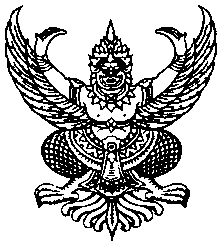 คำสั่ง…….........(ชื่อหน่วยงาน)…...........…ที่ ..........................................เรื่อง  แต่งตั้งคณะกรรมการสอบหาข้อเท็จจริง กรณีพัสดุชำรุด เสื่อมสภาพ สูญไปหรือไม่จำเป็นต้องใช้ใน...........(ชื่อหน่วยงาน)....................----------------------------------------ตามที่……...(ชื่อหน่วยงาน)........ ได้ดำเนินการตรวจสอบพัสดุประจำปีงบประมาณ พ.ศ.................แล้วเสร็จและพบว่ามีพัสดุชำรุด เสื่อมสภาพ สูญไป หรือไม่จำเป็นต้องใช้ใน...........(ชื่อหน่วยงาน).........นั้น          เพื่อให้การปฏิบัติเป็นไปตามระเบียบกระทรวงการคลังว่าด้วยการจัดซื้อจัดจ้างและการบริหารพัสดุภาครัฐ   พ.ศ. ๒๕๖๐ จึงขอแต่งตั้งผู้มีรายนามดังต่อไปนี้เป็นคณะกรรมการสอบหาข้อเท็จจริง กรณีพัสดุชำรุด  เสื่อมสภาพ สูญไป หรือไม่จำเป็นต้องใช้ใน...........(ชื่อหน่วยงาน)..............	๑..........................................................................ประธานกรรมการ	๒..........................................................................กรรมการ          ๓...........................................................................กรรมการ          ๔..........................................................................กรรมการ          ๕...........................................................................กรรมการ           ให้คณะกรรมการฯ ที่ได้รับการแต่งตั้ง มีอำนาจหน้าที่ ดังนี้           ๑. สอบข้อเท็จจริง กรณีพัสดุชำรุด เสื่อมสภาพ สูญไป หรือไม่จำเป็นต้องใช้งานใน ...(ชื่อหน่วยงาน)...   ว่าเป็นการชำรุด เสื่อมสภาพ สูญไป หรือไม่จำเป็นต้องใช้งาน จริงหรือไม่อย่างไร และเนื่องมาจากเหตุใด โดยมีอำนาจเชิญผู้ครอบครองพัสดุ ผู้ที่มีหน้าที่ดูแลรับผิดชอบ หรือบุคคลอื่นที่เกี่ยวข้องมาให้ถ้อยคำเพื่อประกอบการสอบหาข้อเท็จจริง           ๒. รายงานผลการสอบหาข้อเท็จจริงต่อ..............(หัวหน้าหน่วยงาน)..............ภายใน....๑๕...วันทำการ       นับถัดจากวันที่ได้รับการแต่งตั้ง         ทั้งนี้  ตั้งแต่บัดนี้เป็นต้นไปสั่ง ณ วันที่ ........................................................                 (................................................)                  หัวหน้าหน่วยงาน